Anexo 2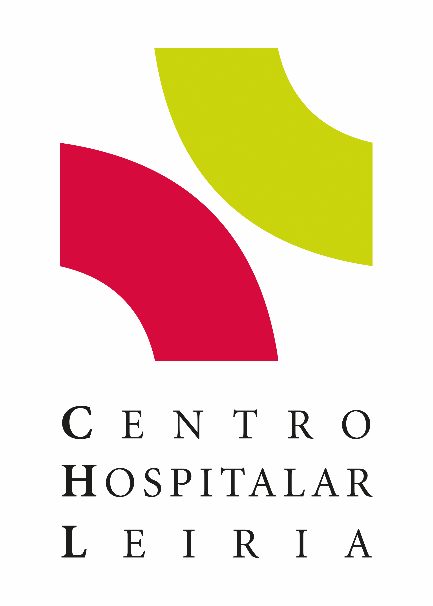 MINUTA DE PROTOCOLOEntidades Privadas de Ensino / FormaçãoO Centro Hospitalar de Leiria E.P.E, adiante designada por entidade de estágio, pessoa coletiva n.º 509 822 932, com sede em Rua das Olhalvas, Pousos, 2410-197 – Leiria, representada pelo seu Presidente do Conselho de Administração, Licínio Oliveira de Carvalho, eA ____________________ (Entidade de Ensino / Formação), adiante designado por ____, pessoa coletiva n.º ________, sito em _____________________________, representado pelo ______________ (cargo e nome),Considerando que:A (Entidade de Ensino / Formação), enquanto estabelecimento de ensino ______________ (mencionar a natureza do ensino), visa proporcionar aos seus estudantes uma sólida formação cultural e técnica de ensino ________________ (profissional / superior), ministrando conhecimentos de índole teórica e prática e as suas aplicações com vista ao exercício de atividades profissionais;Os estágios curriculares ______________ proporcionam aos estudantes um primeiro contacto com o exercício de uma profissão, se assumem como importante complemento da referida formação cultural e técnica; O curso de ____________________, ministrado pela (Entidade de Ensino / Formação), contempla no seu plano de estudos o referido estágio; eReconhecendo:A importância da interação entre as instituições de ensino (profissional / superior / outra) e os empregadores dos diversos setores profissionais, no sentido de preparar os seus diplomados para o exercício das atividades profissionais;É celebrado o presente protocolo que se regerá pelas cláusulas seguintes:Cláusula 1.ªO presente protocolo estabelece as formas de cooperação entre as partes, com vista à realização de um estágio curricular na área de ________________ pelo(s) estudante(s) ____________________ da ___________________________ (Entidade de Ensino / Formação), nos termos do Regulamento de Estágios da Entidade de Ensino / Formação, se aplicável.Cláusula 2.ªO estágio objeto do presente protocolo é realizado na área de ______________________________, de acordo com o plano de estágio anexo, e decorre nos seguintes termos:Duração: _______ semanas;Período de realização: ___/___/___ a ___/___/___;Local de estágio: Alcobaça, Leiria ou Pombal (riscar o que não interessa);Número total de horas/semana: ____;Número total de horas: _____;Supervisão e acompanhamento:Supervisor da (Entidade de Ensino / Formação), designado, enquanto estabelecimento de ensino:Nome: ____________________________Departamento: _____________________Supervisor da Entidade de Estágio, designado por esta:Nome: _____________________________Serviço: ____________________________ Não serão permitidos estágios em áreas dedicadas COVID.Cláusula 3.ªNa execução do presente protocolo, incumbe à _________________________(Entidade de Ensino / Formação), enquanto estabelecimento de ensino do estagiário:Colaborar com a entidade de estágio na elaboração do respetivo plano de estágio;Acompanhar e supervisionar, por intermédio do supervisor designado para o efeito, a execução do plano de estágio, prestando ao estudante o apoio pedagógico e científico necessário;Avaliar o estagiário, nos termos do Regulamento de Estágios em vigor na _______________________ (Entidade de Ensino / Formação).Assumir os custos, enquanto estabelecimento de ensino privado, de acordo com o estipulado na Cláusula 5.ª do presente Protocolo. Fornecer os Equipamentos de Proteção Individual (EPI´s) conforme o Anexo 9 do Regulamento de Estágios do CHL, e fardamento indicado pelo CHL;À Entidade de Estágio, incumbe:Aceitar o estagiário, proporcionando-lhe as condições necessárias para a realização do estágio, designadamente:Acompanhando-o e orientando-o, por intermédio do supervisor / orientador designado para o efeito, na execução do plano de estágio;Respeitando as condições de higiene e segurança no local onde decorre o estágio;Não atribuir ao estagiário tarefas não previstas no plano de estágio.Assegurar o registo da assiduidade do estagiário;Informar o Supervisor designado pela Entidade de Ensino / Formação de eventuais problemas surgidos no decurso do estágio;Avaliar o desempenho das funções que foram atribuídas ao estudante, nos termos do Regulamento de Estágios em vigor na Entidade de Ensino / Formação.O estagiário compromete-se a:Cumprir o plano de estágio;Respeitar a organização do trabalho na entidade de estágio e utilizar com zelo os bens, equipamentos e instalações;Não utilizar, sem prévia autorização, a informação a que tiver acesso durante o estágio;Ser assíduo, pontual e estabelecer boas relações de trabalho;Elaborar o relatório de estágio.Cláusula 4.ªDurante a vigência do estágio, a atividade do estagiário encontra-se abrangida pelo seguro escolar.Cláusula 5.ªDe acordo com Anexo 5 do Regulamento de Estágios do CHL, a realização de estágios curriculares, cujas atividades realizadas pelos estagiários impliquem o consumo de material, origina o pagamento, por parte das entidades Privadas de Ensino / Formação, de um valor de 6,5 € dia / aluno. Cláusula 6.ªO estágio objeto do presente protocolo não determina o surgimento de qualquer relação jurídica entre o estagiário e a entidade de estágio, não se estabelecendo com o seu início ou subsistência qualquer vínculo laboral.Cláusula 7.ªO presente protocolo entra em vigor em na data da sua assinatura e termina após a conclusão do(s) estágio(s) de acordo com o referido na Cláusula 2.ª.  O presente protocolo não é renovável e caducará automaticamente, sem necessidade de qualquer comunicação, na data indicada no número anterior.Cláusula 8.ªAs partes poderão rescindir unilateralmente este protocolo, desde que o desenvolvimento do estágio se apresente lesivo para o funcionamento normal da entidade de estágio, ou seja considerado, pela entidade beneficiária, pedagogicamente desaconselhado.A rescisão deverá ser feita por escrito, mediante carta registada enviada à outra parte, com a antecedência mínima de 15 dias (de calendário).Feito em duplicado e assinado no dia ___/___/___.A Entidade de Estágio				A Entidade de Ensino / Formação______________________________                    ________________________________      (Licínio Oliveira de Carvalho)